附件2南宁市国际会展中心D区一层1号展厅展位图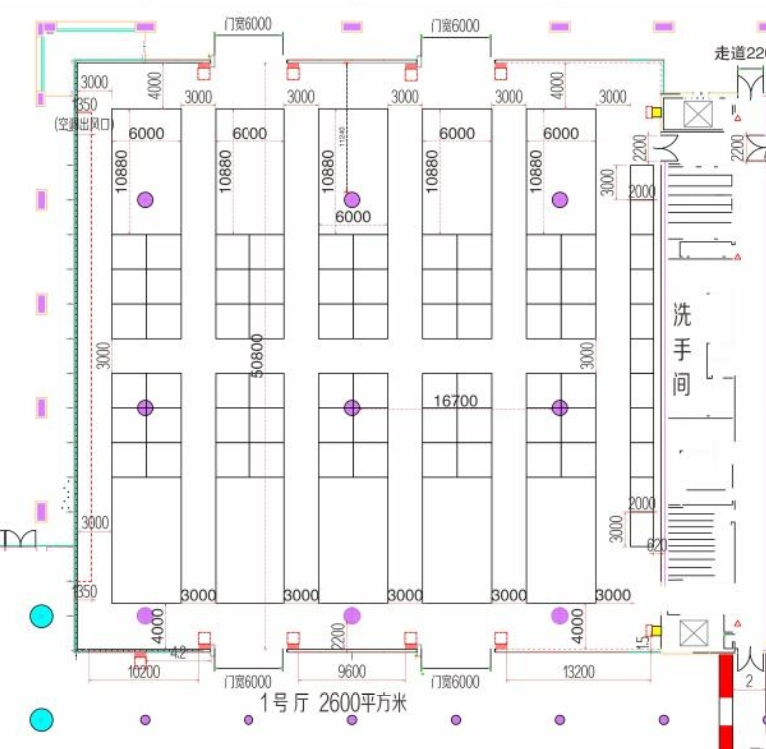 备注：展区及展位安排以实际为准。南宁市国际会展中心D区二层7号展厅展位图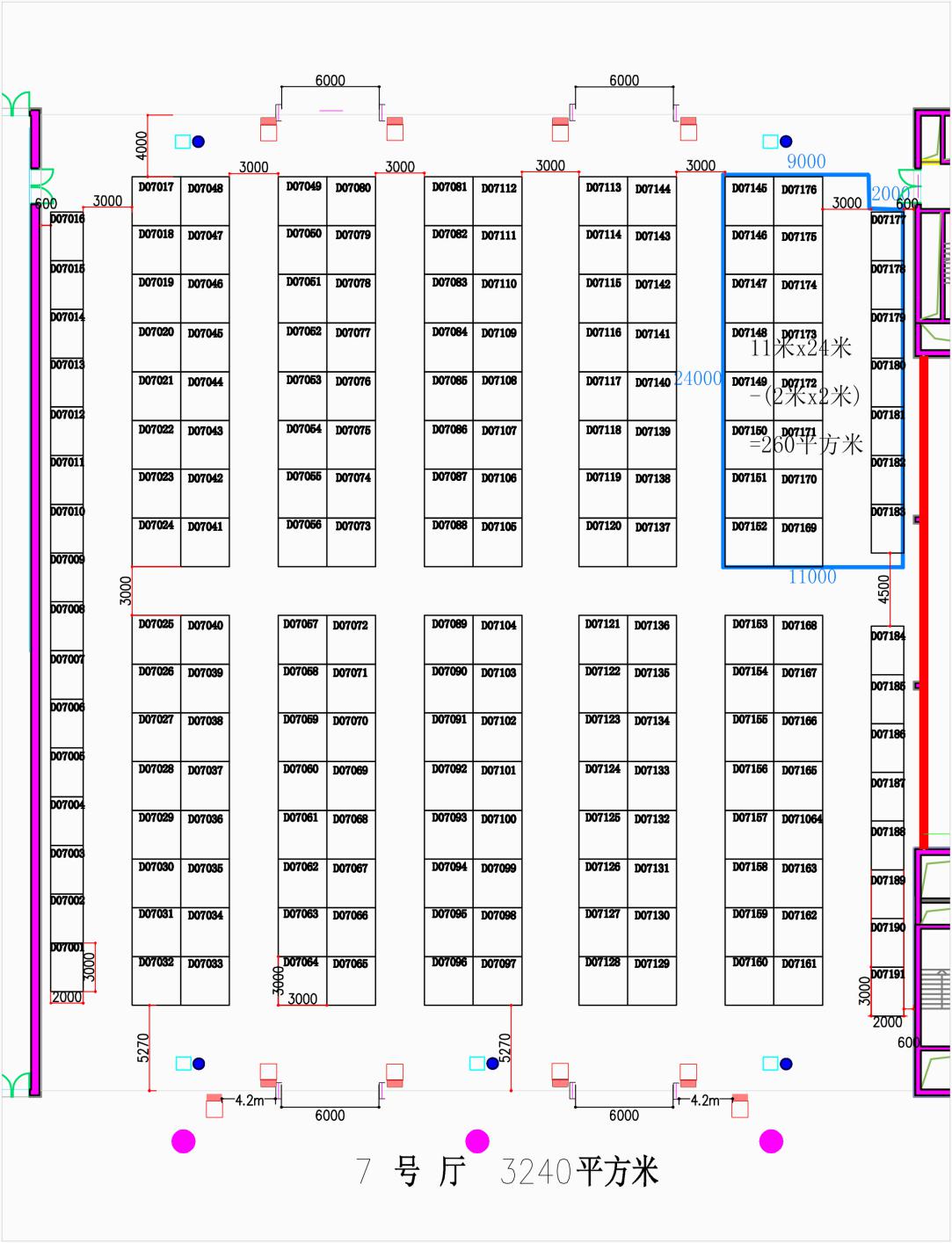 备注：展区及展位安排以实际为准。